Supplementary materialFigure A Flowchart of the study’s participants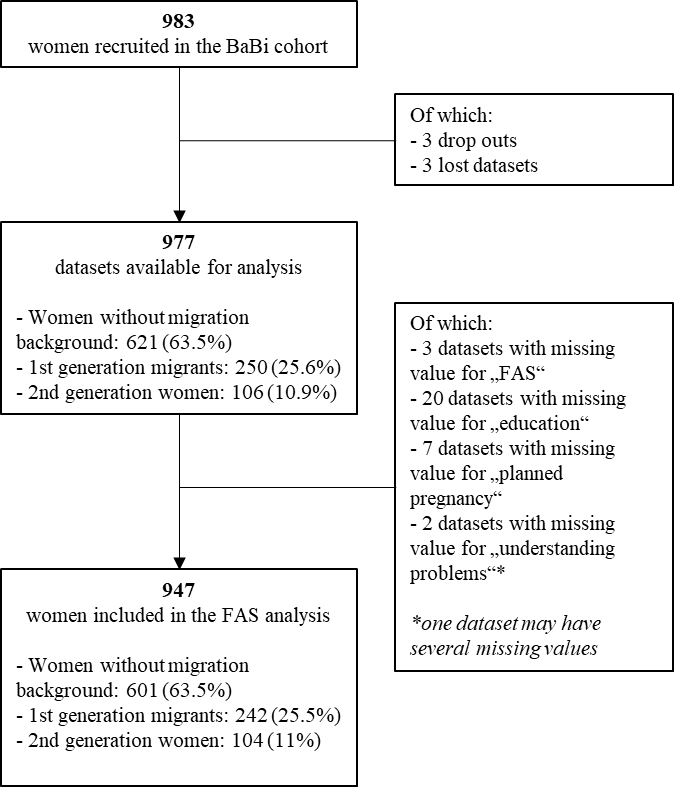 Table A Unadjusted and adjusted odds ratios (OR) of taking folic acid supplement before or during the first trimester of pregnancy (n=947) with interaction term (migration background*education), Bielefeld 2013-2016Table B Unadjusted and adjusted odds ratios (OR) of taking folic acid supplement before or during the first trimester of pregnancy among women without migration background (n=601), Bielefeld 2013-2016Table C Unadjusted and adjusted odds ratios (OR) of taking folic acid supplement before or during the first trimester of pregnancy among women with a migration background (n=346), Bielefeld 2013-2016Table D Unadjusted and adjusted odds ratios (OR) of taking folic acid supplement before pregnancy, looking at country or region of origin (n=947), Bielefeld 2013-2016Table E Unadjusted and adjusted odds ratios (OR) of taking folic acid supplement before pregnancy (n=947), Bielefeld 2013-2016Table F Unadjusted and adjusted odds ratios (OR) of taking folic acid supplement before or during the first trimester of pregnancy (n=947) controlling for the time at which participants answered the survey (during pregnancy vs. after birth), Bielefeld 2013-2016Main effectUnadjusted odds ratio (unOR)95%  confidence interval95%  confidence intervalp-valueAdjusted odds ratio (aOR)95%  confidence interval95%  confidence intervalp-valueAge (n=947)1.051.011.090.0091.010.971.050.676Primipara (n=366) (ref=no, n=581)1.040.771.570.5830.950.641.400.787Did not plan the pregnancy (n=201) (ref=planned the pregnancy, n=746)0.270.190.39<.00010.340.230.50<.0001Formal education level (ref=Bachelor degree (or equivalent) and above, n=487)High school (n=137)0.270.170.44<.00010.390.180.820.013Vocational training/diploma (n=323)0.450.310.680.00010.500.300.850.010Migration status (ref= no migration background, n=601)2nd/3rd generation woman (n=104) 1.110.631.950.7061.150.353.730.8201st generation migrant (n=242)0.580.400.840.0040.890.392.030.784Interaction terms education level*migration background2nd/3rd gen. woman*low edu. (n=24)----0.600.142.610.5932nd/3rd gen. woman*middle edu. (n=46)----1.110.274.700.2971st generation migrant*low edu (n=58)----0.550.231.310.5481st generation migrant*middle edu (n=93)----0.470.211.020.878Not native German speaker (n=193) (ref= native speaker n=754)0.560.380.820.0030.780.431.470.457Had understanding problem during antenatal appointments (n=22) (ref= no problem n=925)0.420.171.040.0610.860.282.640.799Originally from Turkey (n=96) (ref= not from Turkey, n=851)0.560.340.920.0230.690.351.370.289In Germany since < 5 years (n=27) (ref=born in Germany or in Germany > 5 years, n=920)0.460.201.080.0070.890.312.530.833Main effectUnadjusted odds ratio (unOR)95%  confidence interval95%  confidence intervalp-valueAdjusted odds ratio (aOR)95%  confidence interval95%  confidence intervalp-valueAge (n=601)1.131.071.18<.00011.071.011.130.025Primipara (n=263) (ref=no, n=338)0.770.491.210.2500.820.491.360.440Did not plan the pregnancy (n=106) (ref=planned the pregnancy n=495)0.170.110.28<.00010.220.120.38<.0001Formal education level (ref=Bachelor degree (or equivalent) and above, n=362)High school (n=55)0.210.110.41<.00010.700.301.630.406Vocational training/diploma (n=184)0.440.260.73<.00010.580.330.990.048Main effectUnadjusted odds ratio (unOR)95%  confidence interval95%  confidence intervalp-valueAdjusted odds ratio (aOR)95%  confidence interval95%  confidence intervalp-valueAge (n=346)1.051.011.090.0090.950.901.000.071Primipara (n=103) (ref=no, n=243)1.040.781.570.5831.370.702.650.356Did not plan the pregnancy (n=95) (ref=planned the pregnancy, n=251)0.270.190.39<.00010.540.300.960.037Formal education level (ref=Bachelor degree (or equivalent) and above, n=125)High school (n=82)0.270.170.44<.00010.440.200.950.036Vocational training/diploma (n=139)0.450.310.680.00010.500.250.990.050Migration status (ref=2nd/3rd generation woman, n=104) 1st generation migrant (n=242)0.580.400.840.0040.610.301.270.187Not native German speaker (n=193) (ref= native speaker, n=153)0.560.380.820.0030.880.431.690.675Had understanding problem during antenatal appointments (n=22) (ref= no problem, n=324)0.420.171.040.0610.700.232.110.526Originally from Turkey (n=96) (ref= not from Turkey, n=250)0.560.340.920.0230.850.431.690.646In Germany since < 5 years (n=27) (ref=born in Germany or in Germany > 5 years, n=319)0.460.201.080.0070.750.272.080.586Main effectUnadjusted odds ratio (unOR)95%  confidence interval95%  confidence intervalp-valueAdjusted odds ratio (aOR)95%  confidence interval95%  confidence intervalp-valueAge1.051.011.090.0091.000.971.040.769Primipara (n=366) (ref=no, n=581)1.040.771.570.5830.950.821.520.782Did not plan the pregnancy (n=201) (ref=planned the pregnancy, n=746)0.270.190.39<.00010.340.230.50<.0001Formal education level (ref=Bachelor degree (or equivalent) and above, n=487)High school (n=137)0.270.170.44<.00010.430.250.740.002Vocational training/diploma (n=323)0.450.310.680.00010.510.330.780.002Country or region of origin (ref= no migration background, n=601)Originally from Turkey (n=96) 0.560.340.920.0231.020.522.010.955Aussiedler (n=96)1.190.662.160.5611.340.672.660.406Other (n=154)0.700.451.100.1020.970.521.810.935Not native German speaker (n=193) (ref= native speaker, n=754)0.560.380.820.0030.750.411.370.345Had understanding problem during antenatal appointments (n=22) (ref= no problem n=925)0.420.171.040.0610.830.272.520.744In Germany since < 5 years (n=27) (ref=born in Germany or in Germany > 5 years, n=920)0.460.201.080.0070.650.292.280.692Main effectUnadjusted odds ratio (unOR)95%  confidence interval95%  confidence intervalp-valueAdjusted odds ratio (aOR)95%  confidence interval95%  confidence intervalp-valueAge1.051.021.070.0011.000.971.040.773Primipara (n=366) (ref=no, n=581)1.341.031.750.0281.120.821.520.484Did not plan the pregnancy (n=201) (ref=planned the pregnancy, n=746)0.090.050.14<.00010.110.070.18<.0001Formal education level (ref=Bachelor degree (or equivalent) and above, n=487)High school (n=137)0.160.100.26<.00010.300.180.52<.0001Vocational training/diploma (n=323)0.510.380.67<.00010.600.430.820.002Migration status (ref= no migration background, n=601)2nd/3rd generation woman (n=104) 0.870.581.310.4911.170.652.090.6001st generation migrant (n=242)0.440.320.59<.00010.720.451.140.159Not native German speaker (n=193) (ref= native speaker, n=754)0.370.270.53<.00010.660.391.120.126Had understanding problem during antenatal appointments (n=22) (ref= no problem n=925)0.240.080.710.0100.710.192.610.608Originally from Turkey (n=96) (ref= not from Turkey, n=851)0.520.330.810.0041.130.612.110.698In Germany since < 5 years (n=27) (ref=born in Germany or in Germany > 5 years, n=920)0.240.090.650.0050.650.212.090.474Main effectUnadjusted odds ratio (unOR)95%  confidence interval95%  confidence intervalp-valueAdjusted odds ratio (aOR)95%  confidence interval95%  confidence intervalp-valueInterviewed during pregnancy (n=300) (ref=Interviewed post-birth, n=647)1.340.911.970.1320.920.611.400.735Age (n=947)1.051.011.090.0091.010.971.050.615Primipara (n=366) (ref=no, n=581)1.040.771.570.5830.940.641.390.769Did not plan the pregnancy (n=201) (ref=planned the pregnancy n=746)0.270.190.39<.00010.330.220.49<.0001Formal education level (ref=Bachelor degree (or equivalent) and above, n=487)High school (n=137)0.270.170.44<.00010.450.260.790.005Vocational training/diploma (n=323)0.450.310.680.00010.520.340.800.002Migration status (ref= no migration background, n=601)2nd/3rd generation woman (n=104) 1.110.631.950.7061.760.813.800.1511st generation migrant (n=242)0.580.400.840.0040.910.511.600.735Not native German speaker (n=193) (ref= native speaker, n=754)0.560.380.820.0030.800.441.490.484Had understanding problem during antenatal appointments (n=22) (ref= no problem, n=925)0.420.171.040.0610.880.292.710.830Originally from Turkey (n=96) (ref= not from Turkey, n=851)0.560.340.920.0230.730.371.420.351In Germany since < 5 years (n=27) (ref=born in Germany or in Germany > 5 years, n=920)0.460.201.080.0070.880.312.480.810